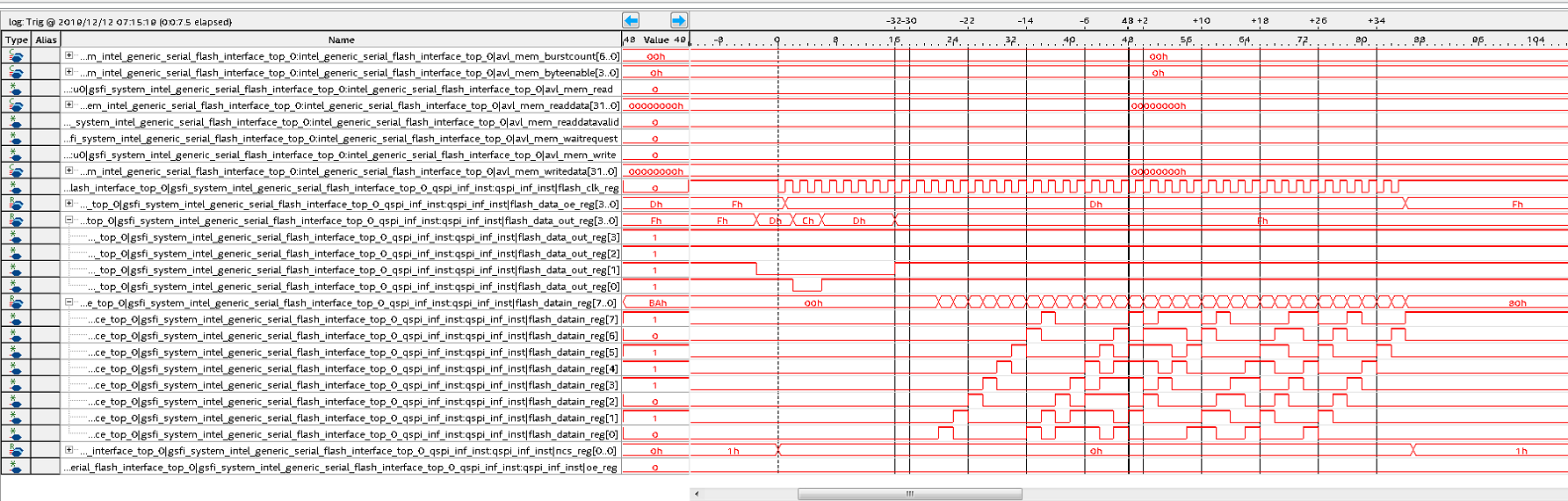 Timing from device ID read using generic flash controller IP19h is device ID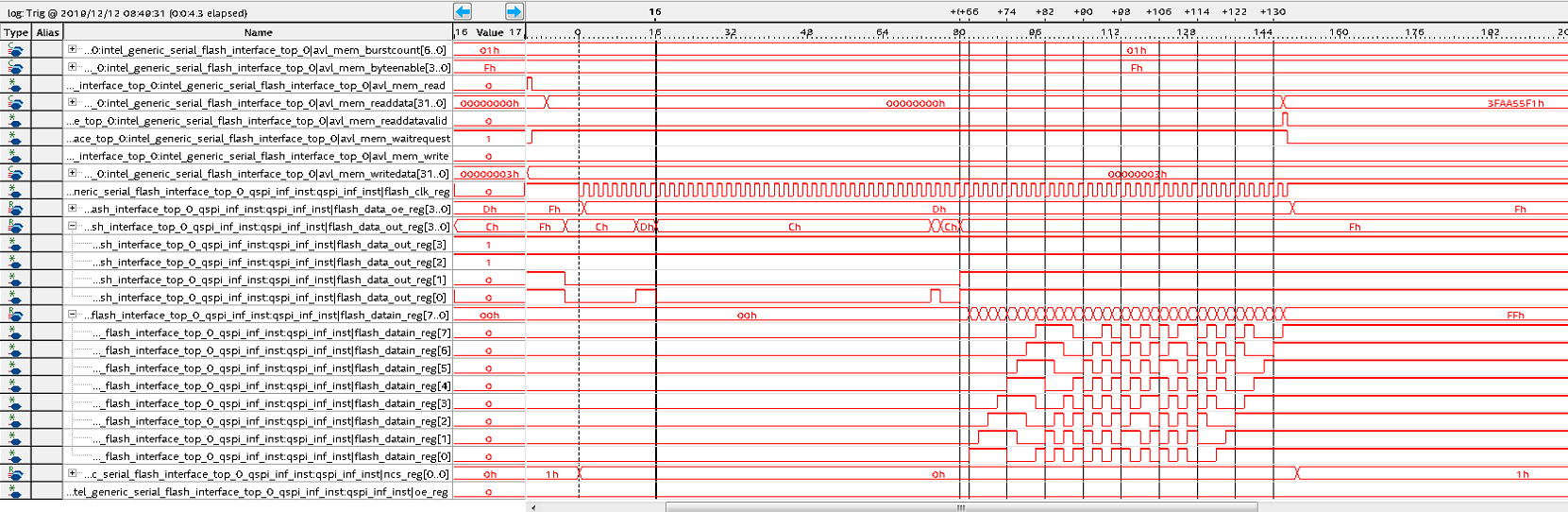 Timing from read address 0x4h using generic flash controller IP.  Read is 3FAA55F1h.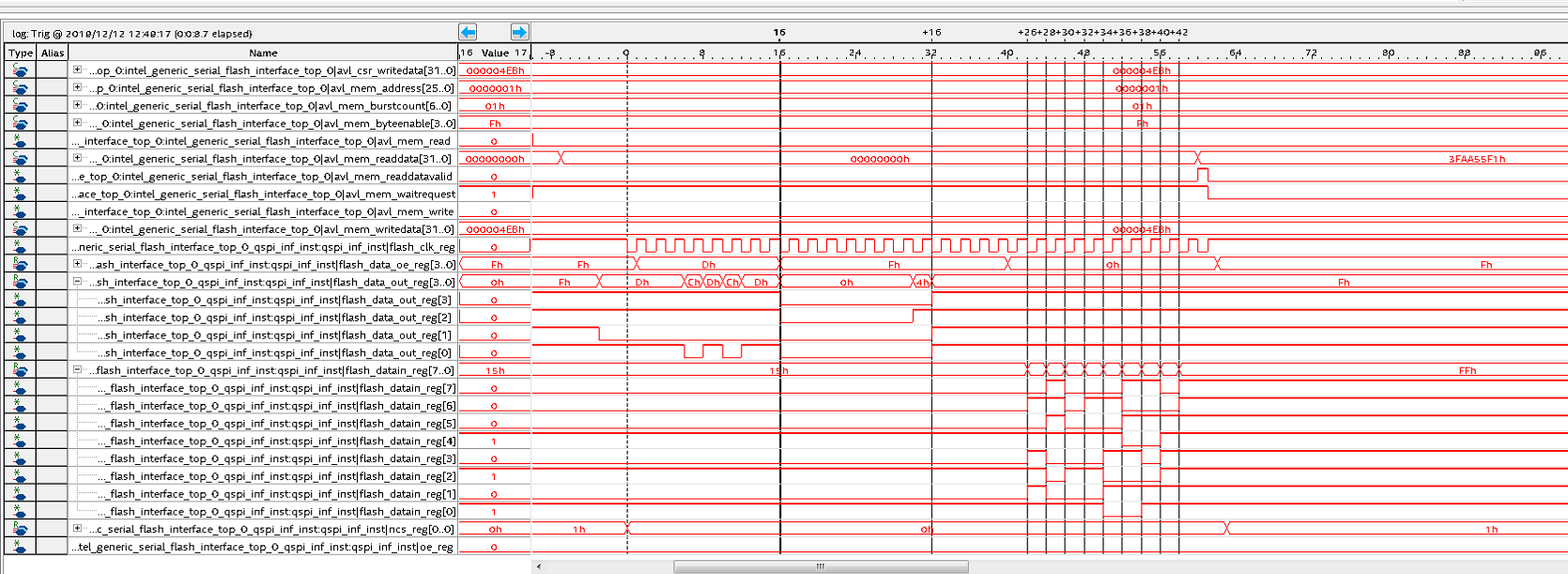 Timing from extended quad input fast read address 0x4h using generic flash controller IP.  Read is 3FAA55F1h.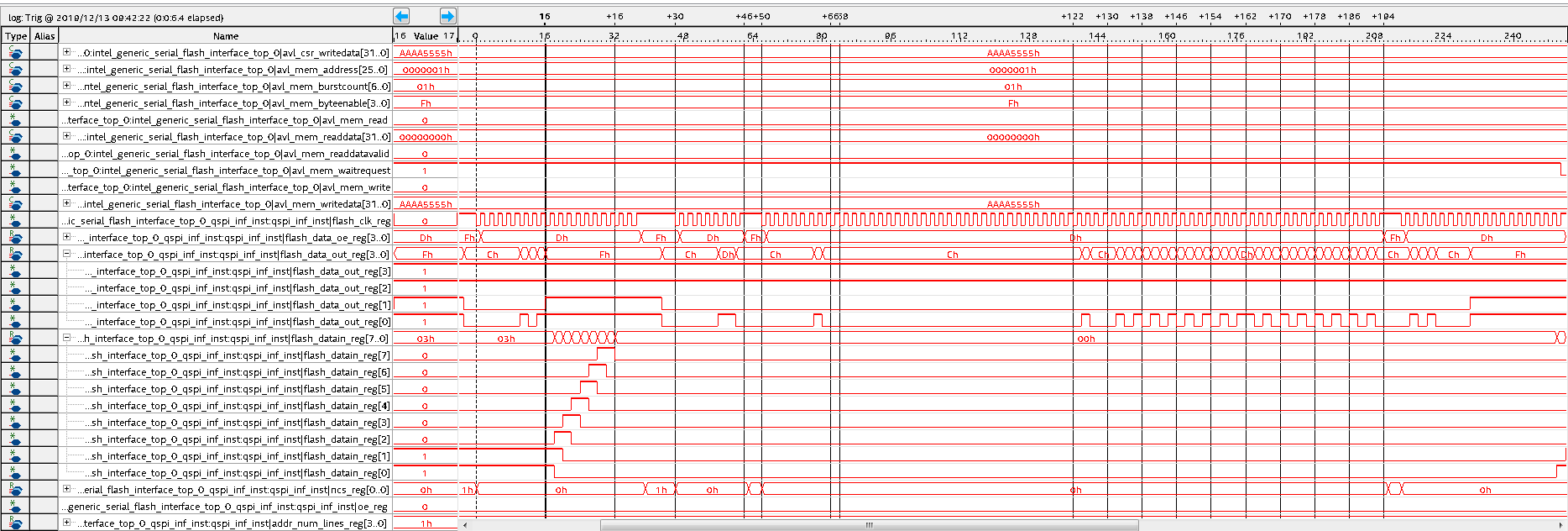 Timing from write bytes address 0x4h using generic flash controller IP.  Read is AAAA5555h.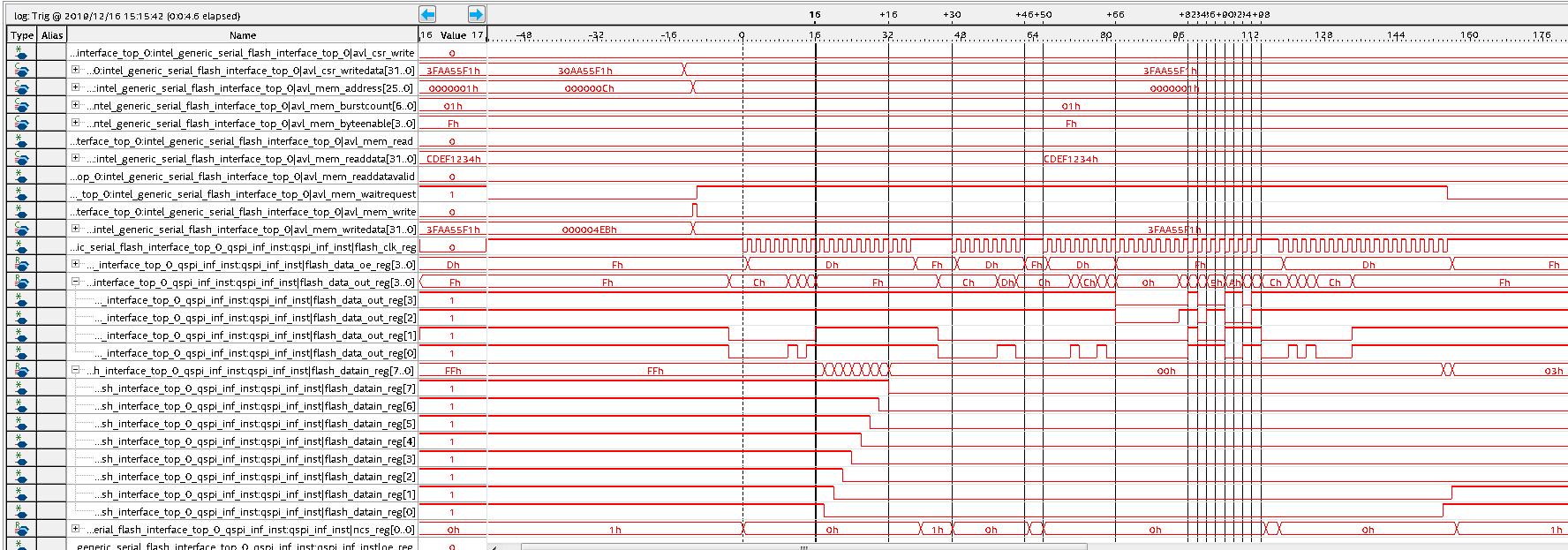 Timing from quad fast write address 0x4h using generic flash controller IP.  Read is 3FAA55F1h.